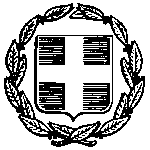                        ΕΛΛΗΝΙΚΗ ΔΗΜΟΚΡΑΤΙΑ       ΥΠΟΥΡΓΕΙΟ ΠΑΙΔΕΙΑΣ & ΘΡΗΣΚΕΥΜΑΤΩΝ                   ΠΕΡΙΦ/ΚΗ Δ/ΝΣΗ Α/ΘΜΙΑΣ ΚΑΙ Β/ΘΜΙΑΣ                                    ΕΚΠ/ΣΗΣ ΘΕΣΣΑΛΙΑΣ           Δ/ΝΣΗ  Β/ΘΜΙΑΣ ΕΚΠ/ΣΗΣ ΜΑΓΝΗΣΙΑΣ                         ΘΕΜΑ: «Παραπεμπτικό ιατρικής βεβαίωσης»Έχοντας υπόψη           Τις διατάξεις του άρθρου 7 του Ν.4210/2013(ΦΕΚ 254/21-11-2013  τ. Α΄)σας παραπέμπουμε για ιατρικές εξετάσεις, προκειμένου να σας χορηγηθούν ιατρικές γνωματεύσεις,  σε α) παθολόγο ή γενικό ιατρό και β) ψυχίατρο, είτε του δημοσίου είτε ιδιώτη,  που θα πιστοποιούν ότι είστε ικανός/ή  να ασκήσετε τα διδακτικά καθήκοντα για την επιτέλεση των οποίων προσληφθήκατε.         Τις σχετικές γνωματεύσεις θα τις καταθέσετε στην υπηρεσία μας.                         O Δ/ΝΤΗΣ     Βόλος, ……………….    Αρ. Πρωτ: ………….ΠΡΟΣ:  κ/κα ………………….                 κλ. ………………….Ταχ. Δ/νση:Πληροφορίες:Τηλέφωνο: FAX:E-Mail: